-CÓDIGO: DTCU008                 -DESTINO: LA HABANA - VARADERO                    -TIPO DE PROGRAMA: SOLO LANDTOUR-AEROLINEA: N/A                     -VIGENCIA: HASTA AGOTAR STOCK                  - FECHAS DE VIAJE: 01 NOV AL 21 DIC 2018PUNTOS POR PASAJERO:   					  -ACTUALIZADO: 07 AGOSTO 2018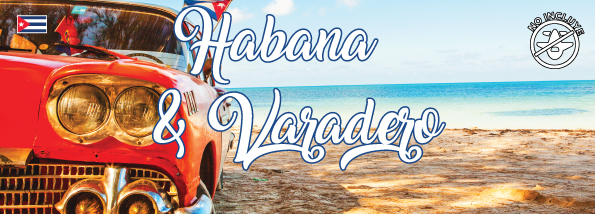 LA HABANA & VARADERO5 DÍAS / 4 NOCHES INCLUYE:Traslados aeropuerto – hotel – aeropuerto en servicio compartido.02 (DOS) noches de alojamiento en LA HABANA.Desayunos diarios.Excursión “Mi Habana” en bus compartido.Traslado hotel La Habana – hotel Varadero en servicio compartido.02 (DOS) noches de alojamiento en VARADERO.Servicio TODO INCLUIDO.Visa de turismo de Cuba.Seguro de viaje de Asistur Cuba.Asistencia personalizada.Impuestos hoteleros.NO INCLUYE:Boleto aéreo nacional e internacional.Alimentación no mencionada.Otros servicios no especificados en el programa.Gastos de índole personal.PRECIOS REGULARES POR PERSONA POLÍTICAS DE CANCELACIÓN:Toda reserva anulada sufrirá PENALIDAD de acuerdo a las políticas de nuestros proveedores en destino.Reservas no garantizan precio estipulado en el programa, el cual solo se confirma una vez pagada su totalidad.Reservas que entran en NOSHOW no están sujetas a reembolso.POLÍTICAS DE PAGO:70% de abono para garantizar reservas.Se requiere PAGO TOTAL inmediato en caso que la solicitud de reserva sea próxima a la fecha de viaje.Vouchers de servicios se despacharán únicamente cuando la reservación se encuentre pagada en su totalidad.Valores en TC son para pagos corrientes, favor consultar diferido con y sin intereses.NOTAS IMPORTANTES:Comisión del 10% descontando USD15 y 2.4% IVA mayorista e impuestos.Las excursiones mencionadas son en Servicio compartido.Se requiere copia del pasaporte para la emisión de la visa de turismo.Tarifas sujetas a cambios sin previo aviso.Hoteles sujetos a disponibilidad.Tarifas no válidas para grupos.Bono USD10 por pasajero.HOTELESTPLDBLSGLCHDVEDADO ST. JOHNS 3* (HAV) / TUXPAN 4* (VRA)-432559210VALOR CON DESCUENTO PARA PAGOS EN EFECTIVO-406525198COMODORO 4* (HAV) / BE LIVE EXPERIENCE VARADERO 4*(VRA)450466592303VALOR CON DESCUENTO PARA PAGOS EN EFECTIVO423438556284H10 PANORAMA 4* (HAV) / IBEROSTAR TAINOS 4* (VRA)633657905140VALOR CON DESCUENTO PARA PAGOS EN EFECTIVO595617851132IBEROSTAR RIVIERA 4* (HAV) / MELIA MARINA 5* (VRA)650677998265VALOR CON DESCUENTO PARA PAGOS EN EFECTIVO611636938249SANTA ISABEL 5* (HAV) / MELIA MARINA 5* (VRA)6877151007428VALOR CON DESCUENTO PARA PAGOS EN EFECTIVO645672947402